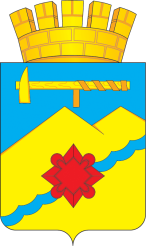 АДМИНИСТРАЦИЯ МУНИЦИПАЛЬНОГО ОБРАЗОВАНИЯГОРОД МЕДНОГОРСК ОРЕНБУРГСКОЙ ОБЛАСТИПОСТАНОВЛЕНИЕ__________________________________________________________________О внесении изменений в постановление администрации муниципального образования город Медногорск от 03.08.2018 № 1480-па «Об утверждении Порядка организации обучения детей-инвалидов в образовательных организациях, реализующих образовательную программу дошкольного образования, а также предоставления компенсации затрат родителей (законных представителей) на обучение детей-инвалидов на дому»В соответствии с Федеральным законом от 29 декабря 2012 г. « 273-ФЗ «Об образовании в Российской Федерации», Законом Оренбургской области от 16 марта 2009 г. № 2812/607-IV-ЩЗ «О наделении городских округов и муниципальных районов государственными полномочиями Оренбургской области по обучению детей-инвалидов в образовательных организациях, реализующих образовательную программу дошкольного образования, а также по предоставлению компенсации затрат родителей (законных представителей) на обучение детей-инвалидов на дому», постановлением Правительства Оренбургской области от 12 мая 2009 г. № 204-п «О порядке предоставления субвенций бюджетам муниципальных районов и городских округов на выполнение государственных полномочий по воспитанию и обучению детей-инвалидов в образовательных учреждениях, реализующих программу дошкольного образования, а также по предоставлению компенсации затрат родителей (законных представителей) на воспитание и обучение детей-инвалидов на дому», постановлением Правительства Оренбургской области от 18.12.2019 № 941-пп «Об утверждении положения о предоставлении компенсации затрат родителей (законных представителей) на обучение детей-инвалидов на дому по образовательным программам дошкольного образования, руководствуясь статьей 43 Устава муниципального образования город Медногорск Оренбургской области:Внести в постановление администрации города от 03.08.2017 № 1480-па «Об утверждении Порядка организации обучения детей-инвалидов в образовательных организациях, реализующих образовательную программу дошкольного образования, а также предоставления компенсации затрат родителей (законных представителей) на обучение детей-инвалидов на дому» следующее изменение: Пункт 6 постановления читать в новой редакции: «6. Финансовое обеспечение переданных полномочий по обучению детей-инвалидов в образовательных организациях, реализующих образовательную программу дошкольного образования, а также предоставление компенсации затрат родителей (законных представителей) на обучение детей-инвалидов на дому6.1. Право на получение компенсации имеет один из родителей (законных представителей), воспитывающий и обучающий на дому ребенка-инвалида по общеобразовательной программе дошкольного образования в соответствии с индивидуальной программой реабилитации и абилитации инвалидов и индивидуальным планом и заключивший договор с муниципальной (государственной) образовательной организацией на получение дошкольного образования на дому.6.2. Право на получение компенсации утрачивается по достижении ребенком-инвалидом возраста, дающего право на получение начального общего образования в образовательных организациях, установленного частью 1 статьи 67 Федерального закона от 29 декабря 2012 года N 273-ФЗ "Об образовании в Российской Федерации".6.3. Компенсация производится за счет средств субвенции областного бюджета на обучение детей-инвалидов в образовательных организациях, реализующих образовательные программы дошкольного образования, а также на предоставление компенсации затрат родителей (законных представителей) на обучение детей-инвалидов на дому. 6.4. Уполномоченным органом по предоставлению компенсации в соответствии с Законом Оренбургской области от 16 марта 2009 года N 2812/607-IV-ОЗ "О наделении городских округов и муниципальных районов государственными полномочиями Оренбургской области по обучению детей-инвалидов в образовательных организациях, реализующих образовательные программы дошкольного образования, а также по предоставлению компенсации затрат родителей (законных представителей) на обучение детей-инвалидов на дому" является орган местного самоуправления муниципального образования город Медногорск Оренбургской области (далее - орган местного самоуправления).6.5. Компенсация предоставляется на возмещение расходов, связанных с обучением ребенка-инвалида по образовательным программам дошкольного образования на дому, а именно:1) приобретение учебников и учебных пособий, средств обучения, игр, игрушек, необходимых для реализации образовательной программы дошкольного образования;2) повышение квалификации родителей (законных представителей) по вопросам обучения детей-инвалидов;3) оплата труда педагогических работников негосударственных образовательных организаций и физических лиц, осуществляющих обучение детей-инвалидов, в соответствии с законодательством Российской Федерации;4) оплата услуг доступа рабочего места ребенка-инвалида к информационно-телекоммуникационной сети "Интернет" при организации их дистанционного обучения.6.6. Компенсация выплачивается в размере фактически понесенных затрат, но не более 70 процентов от норматива на одного ребенка из числа детей-инвалидов на обеспечение государственных гарантий реализации прав на получение общедоступного и бесплатного дошкольного образования в муниципальных дошкольных образовательных организациях Оренбургской области, реализующих основную общеобразовательную программу дошкольного образования, установленного на текущий год соответствующим постановлением Правительства Оренбургской области.6.7. Компенсация предоставляется органом местного самоуправления по месту проживания ребенка-инвалида.6.8. Документами, необходимыми (представляемыми) для назначения компенсации, являются:1) копия документа, подтверждающего установление ребенку инвалидности;2) копия пенсионного страхового свидетельства (СНИЛС) ребенка, на которого предоставляется компенсация;3) копия договора с муниципальной (государственной) образовательной организацией на получение дошкольного образования ребенком-инвалидом на дому;4) справка органа местного самоуправления, где ребенок зарегистрирован по месту жительства, о том, что в данном муниципальном образовании родители (законные представители) компенсацию не получают (в случае если фактическое место проживание ребенка и место его регистрации находятся в разных муниципальных образованиях);5) выписка из приказа о приеме ребенка-инвалида в образовательную организацию;6) копия индивидуальной программы реабилитации или абилитации ребенка-инвалида;7) копия решения органа местного самоуправления об установлении опеки (попечительства) над ребенком (в случае если заявителем является законный представитель ребенка-инвалида).Органом местного самоуправления в рамках межведомственного взаимодействия самостоятельно запрашиваются документы (их копии или содержащиеся в них сведения), указанные в настоящем пункте, в органах государственной власти, местного самоуправления и подведомственных государственным органам или органам местного самоуправления организациях, в распоряжении которых находятся такие документы (их копии или содержащиеся в них сведения), в соответствии с нормативными правовыми актами Российской Федерации, Оренбургской области, муниципальными правовыми актами, если такие документы не были представлены гражданином, подавшим заявление, по собственной инициативе.6.9. Для получения компенсации родитель (законный представитель) ребенка-инвалида ежегодно, по окончании учебного года (с 1 июня по 30 июня), представляет в орган местного самоуправления следующие документы:1) заявление о выплате компенсации затрат родителей (законных представителей) на обучение ребенка-инвалида на дому по образовательным программам дошкольного образования с указанием банковских реквизитов счета для перечисления компенсации;2) заявление о согласии на обработку персональных данных заявителя и ребенка-инвалида в соответствии с законодательством Российской Федерации;3) копию документа, удостоверяющего личность родителя (законного представителя);4) копию свидетельства о рождении ребенка, на которого предоставляется компенсация;5) копии платежных документов или иные документы, подтверждающие его расходы на организацию обучения ребенка-инвалида на дому по образовательным программам дошкольного образования (далее - финансовые документы).Документы, выданные компетентными органами иностранного государства, представляются в орган местного самоуправления с нотариально удостоверенным переводом на русский язык.6.10. Копии документов, указанных в пункте 6.9 настоящего постановления, заверяются специалистом органа местного самоуправления, осуществляющим прием документов при предъявлении подлинных документов.6.11. В случае изменения сведений, содержащихся в документах, предусмотренных пунктом 6.8 настоящего постановления, родитель (законный представитель) уведомляет об этом орган местного самоуправления в 10-дневный срок с представлением подтверждающих документов.6.12. Орган местного самоуправления в течение 30 календарных дней со дня получения полного пакета документов, предусмотренных пунктами 6.8, 6.9 настоящего постановления, принимает решение о выплате компенсации или об отказе в ее выплате в форме правового акта органа местного самоуправления.Решение о выплате компенсации или об отказе в ее выплате направляется родителю (законному представителю) в течение 5 рабочих дней со дня принятия соответствующего решения.6.13. Основаниями для отказа родителям (законным представителям) в выплате компенсации являются:1) обращение за компенсацией лица, не обладающего правом на ее получение;2) непредставление (представление не в полном объеме) документов, указанных в пункте 6.9 настоящего постановления;3) наличие в документах, представленных родителем (законным представителем), недостоверных сведений или несоответствие их требованиям законодательства Российской Федерации;4) представление документов после окончания установленного срока приема документов.6.14. Компенсация выплачивается единовременно в течение 30 календарных дней со дня принятия решения о выплате. Орган местного самоуправления перечисляет средства, предусмотренные на выплату компенсации, на счет родителей (законных представителей), открытый ими в кредитных организациях, в установленном для исполнения областного бюджета порядке в пределах утвержденных лимитов бюджетных обязательств.».2. Постановление вступает в силу со дня его подписания.Глава города								А.В. НижегородовРазослано: прокурору города, юридическому отделу, отделу образования администрации города – 3______________________     №______________